Publicado en  el 08/06/2015 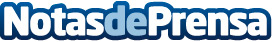 ¿Cómo funciona el catalizador, y por qué es tan importante?Datos de contacto:Nota de prensa publicada en: https://www.notasdeprensa.es/como-funciona-el-catalizador-y-por-que-es-tan_1 Categorias: Automovilismo Industria Automotriz http://www.notasdeprensa.es